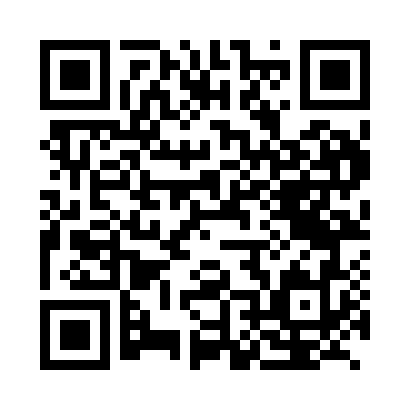 Prayer times for Aboko, CongoWed 1 May 2024 - Fri 31 May 2024High Latitude Method: NonePrayer Calculation Method: Muslim World LeagueAsar Calculation Method: ShafiPrayer times provided by https://www.salahtimes.comDateDayFajrSunriseDhuhrAsrMaghribIsha1Wed4:385:5011:523:135:547:012Thu4:385:4911:523:135:547:013Fri4:385:4911:523:135:547:014Sat4:385:4911:523:135:547:015Sun4:385:4911:523:135:547:016Mon4:375:4911:513:145:547:017Tue4:375:4911:513:145:547:018Wed4:375:4911:513:145:547:019Thu4:375:4911:513:145:547:0110Fri4:375:4911:513:145:547:0211Sat4:375:4911:513:145:537:0212Sun4:375:4911:513:145:537:0213Mon4:375:4911:513:145:537:0214Tue4:365:4911:513:155:537:0215Wed4:365:4911:513:155:537:0216Thu4:365:4911:513:155:537:0217Fri4:365:4911:513:155:537:0218Sat4:365:4911:513:155:547:0219Sun4:365:4911:513:155:547:0220Mon4:365:4911:513:155:547:0321Tue4:365:4911:523:165:547:0322Wed4:365:4911:523:165:547:0323Thu4:365:5011:523:165:547:0324Fri4:365:5011:523:165:547:0325Sat4:365:5011:523:165:547:0326Sun4:365:5011:523:165:547:0427Mon4:365:5011:523:175:547:0428Tue4:365:5011:523:175:547:0429Wed4:365:5011:523:175:547:0430Thu4:365:5011:533:175:557:0431Fri4:365:5111:533:175:557:05